міністерство освіти і науки україниХАРКІВСЬКИЙ НАЦІОНАЛЬНИЙ УНІВЕРСИТЕТ 
МІСЬКОГО ГОСПОДАРСТВА імені О. М. БЕКЕТОВА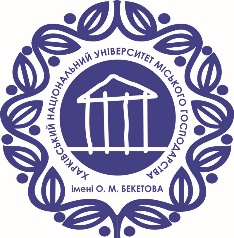 Методичні  РЕКОМЕНДАЦІЇдо виконанняпрактичних робітз навчальної дисципліни«ЕЛЕКТРИЧНІ МАШИНИ»(для здобувачів першого (бакалаврського) рівня вищої освіти всіх форм навчання зі спеціальності141 – Електроенергетика, електротехніка та електромеханіка)ХарківХНУМГ ім. О. М. Бекетова 2024Методичні рекомендації до виконання практичних робіт з навчальної
дисципліни «Електричні машини» за розділом «Машини змінного струму» для здобувачів першого (бакалаврського) рівня  вищої освіти всіх форм навчання зі спеціальності 141 – Електроенергетика,     електротехніка та електромеханіка / М. Л. Глєбова, О. Б. Єгоров, Я. Б. Форкун ; Харків. нац. ун-т міськ. госп-ва ім. О. М. Бекетова. – Харків : ХНУМГ  м. О. М. Бекетова, 2024. – 41 с. Укладачі:             канд. техн. наук, доц. М. Л. Глєбова,                             канд. техн. наук, доц. О. Б. Єгоров,                             канд. техн. наук, доц. Я. Б. Форкун.Рецензент О. М. Петренко, доктор технічних наук, професор кафедри електричного транспорту Харківського національного університету міського господарства імені О. М. Бекетова Рекомендовано кафедрою альтернативної електроенергетики та 
електротехніки, протокол № 5 від  __ грудня  2023 р.